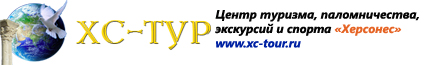 Almyra 5*Лето 2012 годаЦены от: *Цена указана за 2-х человек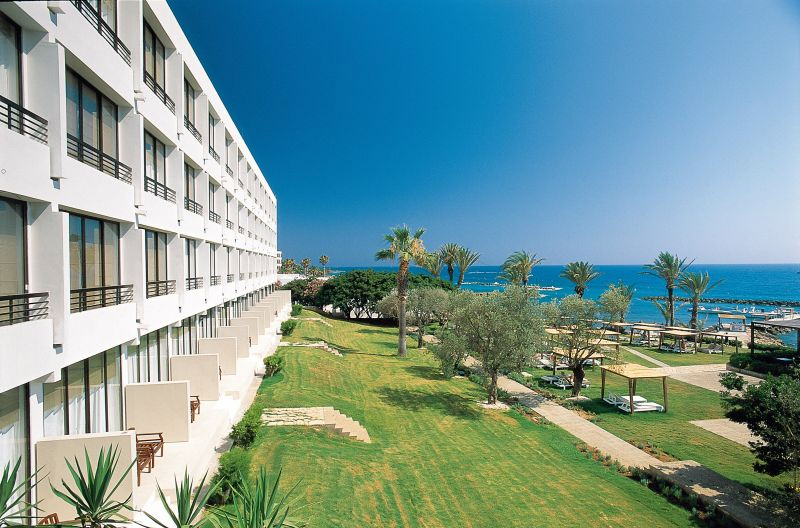 Отель входит в сеть Thanos HotelsТип гостиницы: Гостиничный комплексРасположение: 1-я линия, ПляжныйТранспортная доступность:
Близость к аэропорту - Близко (> 20 до 40 км)Об отеле:Месторасположение:Отель Almyra расположен в нескольких минутах езды от города Пафос, на западном побережье острова, в 16 км от аэропорта Пафоса, в 8 км от международного аэропорта Пафоса и в 130 км от международного аэропорта Ларнаки.Количество номеров:158 номеровТипы номеров:- Veranda Sea View Room- Terrace Sea View Room- Superior Sea View Room- Terrace Garden View Room- Garden/Inland View Room- Junior Suite- Aethon Sea View Room- One Bedroom Suite- Two Bedroom Suite- Kyma Seafront SuiteОписание номеров:Two-Bedroom Suite: 73 м2 . С видом на море; состоят из 2 спальных комнат, гостиной и 2 ванных комнат. 

One-Bedroom Suite: 55 м2 . С видом на море; состоят из спальни, гостиной и 2 ванных комнат. 

Junior Suite: 35 м2 . С видом на море; состоят из спальни, мини-гостиной и ванной комнаты. Некоторые номера включают балкон или террасу. Возможно совмещение некоторых номеров с номерами Veranda Sea View Room и Terrace Sea View Room. 

Terrace Sea View Room: 28 м2 . Расположены на 2-ом этаже; с видом на море и сады; состоят из спальни, ванной комнаты и террасы. Возможно объединение с номерами других категорий. 

Veranda Sea View Room: 28 м2 . С видом на море и замок Пафос; состоят из спальни, ванной комнаты и балкона. Номера этой категории могут совмещаться с Junior Suite. 

Superior Sea View Room: 28 м2 . С видом на море и замок Пафос; состоят из спальни и ванной комнаты. Возможно объединение с номерами других категорий. 

Terrace Garden View Room: 28 м2 . С видом на сады; состоят из спальни, ванной комнаты и террасы. Возможно объединение с номерами других категорий. 

Garden View Room: 28 м2 . С видом на сады и Пафос; состоят из спальни и ванной комнаты. Возможно объединение с номерами других категорий. Интерьеры оформлены в пастельных тонах и украшены отделкой из мрамора и дерева, подчеркивающий индивидуальный характер каждого номера. 

Kyma Suite Sea Front: 47 м2 + терраса 44 м2 . Расположены в садах отеля; с видом на море; состоят из спальни, мини-гостиной, ванной комнаты и террасы с софой и столом. Возможно объединение нескольких номеров. Максимальное размещение — 3 человека. 

Aethon Sea View Room: с видом на море и залив; состоят из спальни, мини-гостиной, ванной комнаты и балкона. Номер назван в честь коня, запряженного в солнечную колесницу Гелиоса. 

Дополнительно в One Bedroom Suite, Two Bedroom Suite и Kyma Seafront Suite: CD-player, DVD-player и кофеварка- мини-бар- сейф- фен- махровые халаты- тапочки- роскошные туалетные принадлежности- кабельное и спутниковое телевидение- музыкальный центр с проигрывателем компакт-дисков- радио- высокоскоростной канал Интернет- круглосуточное обслуживаниеИнфраструктура отеля:- для проведения деловых встреч и торжественных мероприятий отель Almyra располагает 6 конференц-залами общей площадью 557 кв. метров, самый большой из которых (площадью 373 м2 ) рассчитан на прием 250 гостей.
- также к услугам гостей: бизнес центр, бутики Prada Linea Rossa, Miu Miu, Etro, Pucci, Paul & Joe, Eres, Vilebrequin, Helen Kaminski, Acqua di Parma, Pasquale Bruni Jewellery, Paul Smith watches & pens и Car Shoe.Сервис:- парковка- прокат автомобилейРазвлечения и спорт:- центр красоты и здоровья, открытый в отеле, предлагает гостям разнообразные лечебно-оздоровительные программы (различные виды массажа, ароматерапию, косметологические процедуры для лица и тела, йогу, иглоукалывание и многие другие)- 2 открытых бассейна- детский бассейн- водные виды спорта (дайвинг, виндсерфинг, водные лыжи)- теннисный корт- настольный теннис- тренажерный зал- горный велосипед и верховая езда- неподалеку от гостиницы находятся три поля для гольфа: Tsada Golf Course (18 км), Secret Valley Golf Course (20 км) и Aphrodite Hills Golf Course (22 км).Для детей:Для маленьких гостей в отеле предусмотрены детский бассейн, клуб Smiling Dolphin Kiddies’ Club для детей от 4 до 11 лет, игровая комната, игровая площадка и различные спортивные и развлекательные программы (теннис, уроки скубадайвинга, водные лыжи). Также доступны услуги няни (по дополнительному запросу) и ясли для детей от 6 месяцев до 4 лет Baby Go Lightly, а также специальные меню.Рестораны, бары:Ресторан Notios Restaurant расположен между бассейном и садом, с видом на море. Предлагаются обеды и ужины, составленные из блюд средиземноморской и японской кухни.

Главный ресторан Mosaics предлагает гостям насладиться блюдами средиземноморской и международной кухни, входящими в «шведский стол» ресторана. Здесь также гости смогут оценить разнообразие тематических вечеров и лицезреть мастерство поваров на открытой кухне.

Расположенный на пляже ресторан Ouzeri открывает свои двери в летнее время. Здесь можно попробовать блюда греческой и киприотской кухни, а также блюда, приготовленные на гриле.

Рядом с лобби расположена уютная зала, где гостей порадуют прекрасной кухней и великолепными видами на море, дополненными звучащей здесь живой музыкой.

Уютная атмосфера зала с камином, чудесные морские виды и живая музыка составляют обворожительный шарм бара Helios Lounge Bar . Здесь гостям предлагают различные напитки, коктейли, выпечку, десерты и закуски.Пляж:Количество ночейТип питанияСтоимость, руб.7 ночей/8днейЗавтраки644447 ночей/8днейПолупансион9678510 ночей/11днейЗавтраки8493010 ночей/11днейПолупансион131075Контактная информацияЧастный пляж, отмеченный в 2007 году Голубым Флагом.